Couscousau Racing Jet !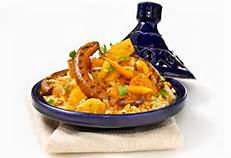 Samedi 11 mars 2017Au Club house, 12 rue de Meudon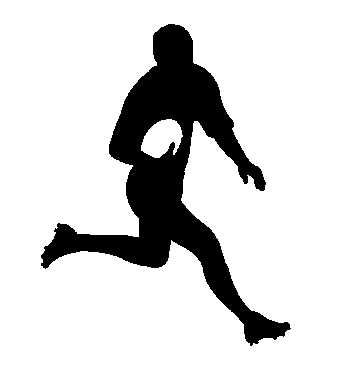 à partir de 18h30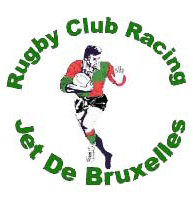 Couscous à volonté…Adulte = 12 €Joueur (-12 ans) = 10 €Venez nombreux !!!Merci de confirmer votre participation uniquement via sms àCristina 0499/343.186OuChantal 0476/777.080